Dear Parents/GuardiansActivities There’s been a lot going on of late – or not going on if we think of our sports – but here is an update on some of our activities. NetballCongratulations to our players who retained the Active Schools trophy and to the B team who came through an exciting decider match for second place against Elrick School. BasketballCongratulations to our team who played well at the Tawse Tyre Tournament last week, showing good commitment. SwimmingWe did eventually manage to put together a team, albeit incomplete and despite this took third place. Congratulations to all but in particular to the following swimmers:	Gold Medalists – Alex Clark, Isla Garden	Silver Medalists – Kirsty Steel, Reuben McCauley	Bronze Medalists – James Skinner, Cameron Pirie, Zoey Grant We also won bronze in the boys relay and in the mixed cannon relay.  A big thank you to the other swimmers who tried out for a place. Participation in this event was possible through parental support.  Well done Ms McKellar, Mrs Black and Mrs Cowan! FootballDespite a few heavy showers, our football tournament allowed many of our pupils to participate in what was a well organised event.  Many thanks to the PTA, the coaches and all the volunteers; once again the funds raised will benefit all pupils.  Rotary QuizOur team gave a mighty creditable performance at the Area Final at the Beach Ballroom on Saturday.  The winners were Aviemore but we weren’t that far behind.  Well done all. Taste of Grampian Our P7 team ‘Chick-a-Pick Farm’ consisting of Finlay Emslie, Tola Adeleke, Paul O’Neill and Amira Algouneh won the ‘Best Use of Art & Design’ award at the above.  Well done all – their packed lunch looked and tasted amazing. Games ConWe have a team through to the final of this coding competition to be held at RGU on Thursday, 22 June.  We wish Anna, Mia and Brigid all the best. Author VisitPrimary 1 – 4 will have an author presentation of ‘Badger, the Mystical Mutt’ on the afternoon of Thursday, 22 June.  This will be funded by the school and there will be an opportunity to purchase books; separate information will be issued but these books might not suit everyone. To get an idea of where the books are pitched prior to purchase: https://youtu.be/pSggTNLd8B4Sports Day – Friday 16 JuneHopefully this will go ahead on Friday but we still desperately need parent helpers to help with stickers, points allocation, etc. If you can help, please contact the school asap.  Should the weather be against us, sports will be held as and when weather permits across stages and perhaps at different times. Class Formation – Session 17-18Classes will be formed as follows:		3 x Primary 1			2 x Primary 2		1 x Primary 2/3		3 x Primary 3		3 x Primary 4			1 x Primary 4/5		3 x Primary 5			3 x Primary 6		1 x Primary 6/7		3 x Primary 7We have been allocated three probationer teachers for next session and are in the final stages of allocating staff to classes. PSA PostsSchools received additional funding recently through the Scottish Government’s Pupil Equity Fund.  As part of our allocation we are hoping to recruit additional Pupil Support Assistants (PSA). All going well we hope to interview before the holiday and be ready for starting in August.  This will be a temporary position for the session. COMMUNITY NEWSFootballThe Aberdeen FC Community Trust’s (Aberdeen FC’s Charity Partner) Summer Football Holiday Camp programme 2017 provides ‘football, fun & fitness’ over the 7 weeks of summer holidays across various venues around Aberdeenshire and Aberdeen City. Details taking place at the Garioch Sports Centre are as follows:Garioch Sports Centre – AFCCT Summer Football Holiday Camps1st Week						2nd WeekDate(s): 17th- 21st July 2017				Date(s): 7th- 11th August 2017Time: 10am - 4pm					Time: 10am - 4pmCost: £100						Cost: £100Ages : 5 -1 2 years old					Ages: 5 - 12 years oldTo book a place call 01224 631903 or visit afc.co.uk/etickets Active Schools Summer ProgrammeThe Kemnay Cluster will be offering Hip Hop, tennis and Judo and Games. A copy of the programme can be found on the school website. Summer Reading ChallengeThe Aberdeenshire Libraries challenge runs Thursday, 22 June – Saturday, 26 August and this year’s theme is ‘Be Drawn into a Good Book’.  After reading six books, children will receive a free book as a prize. To find out more visit https://www.aberdeenshire.gov.uk/libraries/young/summer-reading-challenge/ Forthcoming EventsFriday, 16 June					- 	Sports Day Monday, 19 June				-	P3K outing to Dyce (Sustrans prize)Wednesday, 21 – Friday 23 June		-	P7/S1 Induction       Nursery/P1 Induction Thursday, 22 June				- 	Author visit (P 1 – P4) Thursday, 29 June 				-	P7 Leavers AssemblyHolidays for 2017 Friday, 30 June 2017					    -	Last Day of School before Summer Break Tuesday, 22 August 2017				    - 	Term 1 	startsMonday, 16 October 2017 – Friday, 27 October 2017	    -	October BreakMonday, 25 December 2017 – Friday, 5 January 2018	    - 	Christmas Break 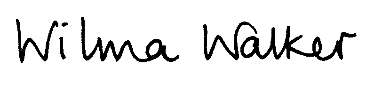 WILMA WALKER								       14 June 2017								                               	          TYPED BY M Meyer~~~~~~~~~~~~~~~~~~~~~~~~~~~~~~~~~~~~~~~~~~~~~~~~~~~~~~~~~~~~~~~~~~~~~~~~~~~~~~~~Bulletin No 17                                                                  		Parent Comments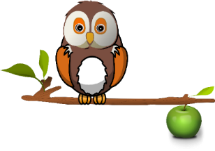 KINTORE PRIMARY SCHOOL BULLETIN NO 17